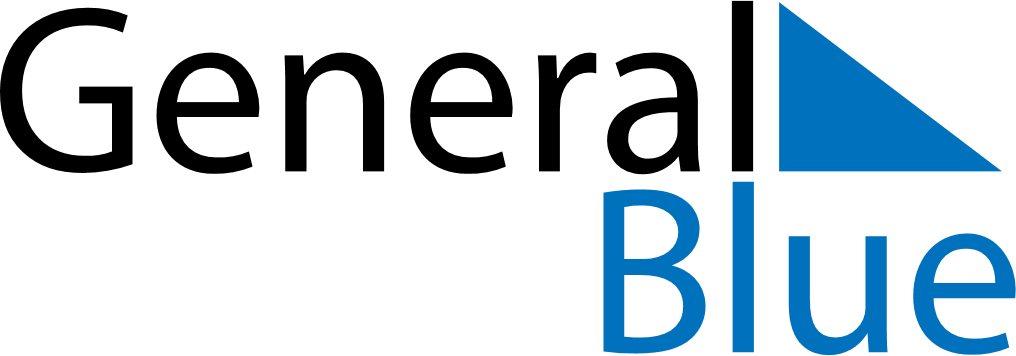 April 2018April 2018April 2018April 2018April 2018April 2018ParaguayParaguayParaguayParaguayParaguayParaguayMondayTuesdayWednesdayThursdayFridaySaturdaySunday123456789101112131415161718192021222324252627282930Teacher’s DayNOTES